PONEDELJEK, 11. 5. 2020 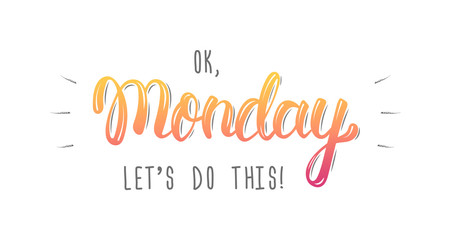 TJA 9 (skupina Ahačič) OPOMNIK DANES ob 11. uri – Ajdin, Mark, Galhttps://us04web.zoom.us/j/77686483994         Meeting ID: 776 8648 3994Preglejte rešitve naloge: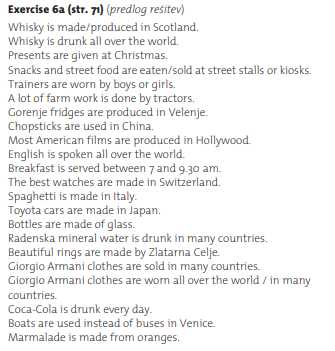 Danes boste naredili še nekaj vaj za utrjevanje.1. Vaje na spletu:https://www.montsemorales.com/gramatica/Passivpres1.htmhttps://agendaweb.org/exercises/verbs/passive-write-1https://school-english.de/english/uebungen/passiv/simplepresein.htm2. Vaje v DZ:DZ str. 65/26DZ str. 66/29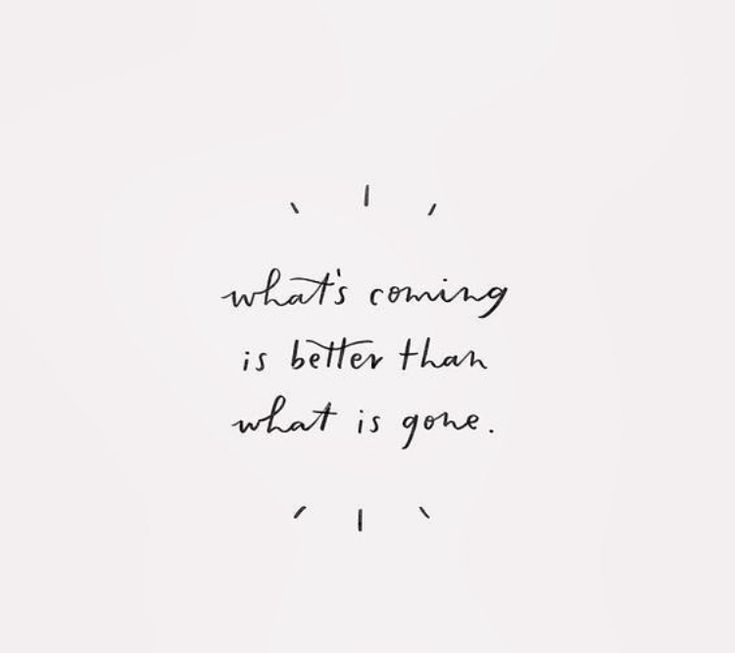 